Vernon Elementary School3665 Roche AvenueVernon, Florida 32462Phone (850)535-2486   Fax (850)535-1437Website: http://ves.wcsdschools.com Academic Excellence Is Our Ultimate Goal!!!VES Mission: Vernon Elementary School is committed to personal and academic excellence for all students.VES Vision: Vernon Elementary School will provide students the highest quality education possible, with the resources necessary, so they can achieve their maximum potential and become knowledgeable, responsible, and competent citizens.April 13, 2018IMPORTANT DATES: April			17-18		FSA ELA testing -  4th & 5th GradeApril                           20 		Progress Reports go homeApril			     23		5th Grade Tropicana Speech @ 8:30 in the LibraryApril                      24-25		FSA Math - grades 3rd, 4th & 5th April			     27		3rd Grade Field Trip – WonderWorksApril                           27		Kindergarten Play – Parents @ 8:30 in the CafeteriaMay 		                 1		KG Grade Field Trip – Gulf World2018-2019 KINDERGARTEN PACKETS: Available in the office.  In order to register your child, He/she must be 5 years old on or before September 1, 2018.2018-2019 VPK REGISTRATION PACKETS:  Available in the office.  In order to register a child, He/she must be 4 years old on or before September 1, 2018.  Your child will need a VPK certificate, go to the following website:  https://vpkcp.floridaearlylearning.com/ Please bring the following items when you come to the school for Kindergarten and VPK registration: Certificate of ImmunizationCURRENT Florida Physical (from a private physician or the Washington County Health Dept.Certified Birth CertificateSocial Security CardPhoto ID Copy of the person filling out the registration. PARENTS: FOR THE SAFETY OF YOUR CHILDREN-----BUS NOTES OR BUS CHANGES WILL NOT BE TAKEN OVER THE PHONE. YOU WILL NEED TO SEND A NOTE WITH YOUR CHILD, EMAIL OR FAX NOTE TO THE OFFICE.  PLEASE CALL THE OFFICE BY 2:00 PM TO CONFIRM THAT YOUR NOTE WAS RECEIVED.   Also, all visitors must report to the office for a visitor’s badge before entering campus.  Contact information to email notes to office staff:  Tammy.Coatney@wcsdschools.com; Brandi.Jackson@wcsdschools.com; and Sandra.Brown@wcsdschools.com Fax Number (850) 535-1437.Visitors and Lunch: Visitors will be asked for I.D. and matched with the emergency card of the child/children in which they are visiting for lunch. Parents are welcome to send a note verifying that visitors can come eat with their child if they are not on the emergency card.Birthday Wishes: Seth Brown, Jazelle Leger, Caramon Masey, Hunter Thompson, Wesley SteversonJeremiah Davis, Jeremiah JohnsonAHonorRoll: Christian Burger, Carly Casey, Kaiden David-Richard, Izabella Goodson, Kayson HawkinsAnais Hooks, Destiny Roberts, Aubrey Wood, Landon Cooper, Zoey Hosmer, Wesley SteversonDaniel Thompson, James Truelove, Catheryn Worley, Emily Tice, Gabriella Zurawski, Ashley BurkeAili Kangas, Aaliyah Parsons, Ericka Perkins, Isreal Peterson, Ebony Redmon, Dillon ThomasKinslee Wheeler; A/B Honor Roll: Brodie Albright, Matthew Alderman, Emma Avery, Brett BriesterJustin Brock, Malachi Brown, Ahrianna Bush, Bry Caldwell, Keighly Cannon, Marshall Carter, JimmiJanae Coatney, Sophia Dorsey, Drew Greer, Liam Grier, Ethan Hall, Mary Harris, Kylie HarrisonKylee Hebble, Caiden Jenkins, Jesse Lagman, Grayson Leavins, Gabriela Lopez-Riley, Aubrey McCabeJeremiah McCarty, Donnie Messer, Mataleigh Miller, Maliah Nielsen, Jesse Perry, Charles Posten, Trista PotterMacKenzie Register, Alexis Riveras, Ayden Roche, Remington Scott-Gray, Bella Self, Theonia StephensDakota Thomas, Cassie Thompson, Cheyenne White, Zackary Wicker, Blake Williams, Brylan WilsonAugust Adkison, Amiyah Black, Jadyn Brogdon, Nylah Brown, Jaxin Butler, Blaine Christmas, Mya HunterKaia Jones, Kinley Kirkland, Colton McKeithen, Taevian Pugh, Chloe Strahan, Ashton ThinnesMichael Vaught, Carlie Whitfield, Patrick Zurawski, Markavian Angove, Kayleigh Beckner, William BoswellBreleigh Breister, Stephanie Brock, Thomas Brown, Ayden Cook, Tanner Cunningham, Nicholas GreubelAlayah Grossett, McKaela Haselow, Cole Morrison, Crimson Simmons, Hayden Simmons, Payton SpiveyKaylee Ward, Ariel Bankston, Highty Brock, Jace Brown, Bryan Broxton, David Burdeshaw, Devon ChenauxSiren Cobart, Adalynn David-Richard, Isabelle Dowdy, Tracin Dybdal, Jonathan Grantham, Jaeda HallHaley Haynes, Barhett Hazard, Savannah Hutchcraft, Dakota Kilpatrick, Damion Krebs, Adan LyonAustin Paridon, Marius Partin, Brayden Potter, Tamia Potter, Tristan Pugh, Carly Raines, Autumn RoseAubrey Vaught, Rowan Whitaker, Lucas Williamson, Cassidy Wyatt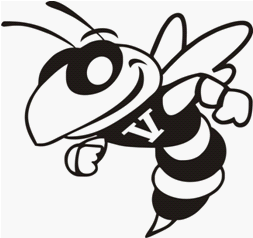 